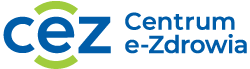 Załącznik nr 1 do Zapytania ofertowegoZałącznik nr 4 do Umowy nr CeZ/…/2023OPIS PRZEDMIOTU ZAMÓWIENIAPodstawy prawne w celu realizacji zamówieniaa) Świadczenie usług medycznych polegających na wykonywaniu badań profilaktycznych, o których mowa w art. 229 § 1,2,5 ustawy z dnia 26 czerwca 1974 r. Kodeks pracy (Dz. U. z 2023 r. poz. 1465, z późn. zm.) badań wstępnych, badań okresowych, badań kontrolnych (zwanych dalej: „badaniami profilaktycznymi”) oraz wydawaniu orzeczeń lekarskich do celów przewidzianych w Kodeksie pracy i przepisach wykonawczych. Udział lekarza w komisji bezpieczeństwa i higieny pracy, o której mowa w art. 23712 § 1 ustawy z dnia 26 czerwca 1974 r. Kodeks pracy;b) Świadczenie usługi w zakresie medycyny pracy zgodnie z obowiązującymi przepisami prawa, w szczególności zgodnie z: - ustawą z dnia 15 kwietnia 2011 r. o działalności leczniczej (Dz. U. z 2023 r. poz.991, z późn. zm.), - ustawą z dnia 27 czerwca 1997 r. o służbie medycyny pracy  (Dz.U. z 2022 r. poz. 437) rozporządzeniem Ministra Zdrowia i Opieki Społecznej z dnia 30 maja 1996 r. w sprawie przeprowadzania badań lekarskich pracowników, zakresu profilaktycznej opieki zdrowotnej nad pracownikami oraz orzeczeń lekarskich wydawanych do celów przewidzianych w Kodeksie pracy (Dz. U. z 2023 r. poz. 607), - rozporządzeniem Ministra Zdrowia z dnia 26 marca  2019r. w sprawie szczegółowych wymagań, jakim powinny odpowiadać pomieszczenia i urządzenia podmiotu wykonującego działalność leczniczą (Dz. U. z 2022 r. poz. 402). Przedmiotem zamówienia jest świadczenie przez wykonawcę usług z zakresu medycyny pracy dla pracowników zamawiającego, w zakresie: badań wstępnych, okresowych, kontrolnych określonych w Kodeksie Pracy, uzależnionych od czynnika narażenia występującego na stanowisku pracy tj. dla osób pracujących na stanowiskach decyzyjnych, dla pracowników administracyjno-biurowych pracujących przy komputerze dłużej niż 4 godziny oraz dla osób prowadzących samochody służbowe (kat. B);badań diagnostycznych,badań laboratoryjnych w zakresie niezbędnym do wydania orzeczeń lekarskich -obowiązkowo w pakiecie przy badaniach wstępnych i okresowych:(morfologia, OB, mocz) - wykonywane łącznie,badań specjalistycznych/diagnostycznych -obowiązkowo w pakiecie przy badaniach wstępnych i okresowych:cholesterol całkowity, glukoza,badań radiologicznych -obowiązkowo w pakiecie przy badaniach wstępnych i okresowych:RTG klatki piersiowej z opisembadań lekarskich pracowników, wykonywanych poza terminami okresowych badań profilaktycznych, w razie zgłoszenia przez pracownika niemożności wykonywania dotychczasowej pracy z powodu: szkodliwego wpływu wykonywanej pracy na zdrowie pracownika, ciąży,wystąpienia objawów wskazujących na powstawanie choroby zawodowej, wypadku przy pracy lub stwierdzenia choroby zawodowej pracownika nie zaliczonego do żadnej z grup inwalidów, wydawania orzeczeń lekarskich dla celów określonych w Kodeksie pracy i przepisach wykonawczych. W ramach przedmiotu zamówienia Wykonawca zapewni przeprowadzenie następujących badań:okulistycznych (bez doboru szkieł korekcyjnych);neurologicznych;laryngologicznych;dermatologicznych;chirurgicznych;ortopedycznych;laboratoryjnych; radiologicznych;innych diagnostycznych.Przedmiotem zamówienia jest ponadto udział lekarza sprawującego profilaktyczną opiekę zdrowotną w pracach komisji BHP powołanej przez Zamawiającego , do:   przegląd warunków pracy,okresow ocen stanu bezpieczeństwa i higieny pracy,opiniowani podejmowanych przez pracodawcę środków zapobiegających wypadkom przy pracy i chorobom zawodowym,formułowani wniosków dotyczących poprawy warunków pracy,współdziałani z pracodawcą w realizacji jego obowiązków w zakresie bhp.Świadczenie usług będących przedmiotem zamówienia będzie się odbywało na rzecz Centrum 
e-Zdrowia.Szacunkowa liczba przewidywanych badań w ciągu 18 miesięcy w podziale na zamówienie podstawowe i opcjonalne przedstawia poniższa tabela:Zamawiający zastrzega sobie prawo do zmniejszenia bądź zwiększenia w okresie obowiązywania umowy podanych powyżej liczby badań, liczby posiedzeń Komisji BHP oraz liczby wydanych orzeczeń lekarskich. Wykonawcy nie przysługuje roszczenie z tego tytułu.Powyższe liczby są danymi opracowanymi na podstawie raportu kadrowego, aktualnego w zakresie stanu zatrudnienia, prognozowaną liczbą nowozatrudnionych pracowników, fluktuacji kadr oraz terminowego wykonania badań, będących przedmiotem umowy.Pozostałe, wymagane przez Zamawiającego warunki niezbędne do realizacji przedmiotu zamówienia:Zamawiający zobowiązany jest do wydawania skierowania osobie kierowanej na badania profilaktyczne. Skierowanie powinno zawierać: a) określenie rodzaju badania profilaktycznego, jakie ma być wykonane;b) dokładne dane dotyczące osoby kierowanej na badanie (dane identyfikacyjne osoby objętej badaniami profilaktycznymi):imię, nazwisko,PESEL,płeć,adres zamieszkania;dane identyfikacyjne miejsca pracy osoby objętej badaniem profilaktycznym:nazwa,adres,telefon,nr identyfikacyjny REGON, EKD, NIP;określenie stanowiska pracy (pracodawca może wskazać w skierowaniu dwa lub więcej stanowisk pracy, w kolejności odpowiadającej potrzebom zakładu):w przypadku badań okresowych i kontrolnych stanowiska, na którym pracownik jest zatrudniony,w przypadku badań wstępnych stanowiska, na których pracownik podejmie pracę;informacje o występowaniu na stanowisku lub stanowiskach pracy czynników szkodliwych dla zdrowia lub warunków uciążliwych oraz aktualne wyniki badań i pomiarów czynników szkodliwych dla zdrowia występujących na tych stanowiskach.Wykonawca zobowiązuje się wykonywać badania profilaktyczne na podstawie skierowań wydanych przez Zamawiającego w jednej placówce medycznej w ciągu 3 dni roboczych łącznie z wykonaniem niezbędnych badań laboratoryjnych, diagnostycznych, specjalistycznych i radiologicznych (tj. od poniedziałku do piątku z wyjątkiem dni ustawowo wolnych od pracy) od dnia zgłoszenia się przez osobę skierowaną przez Zamawiającego w siedzibie Wykonawcy.Sieć placówek świadczących usługi medyczne powinna znajdować się na terenie całego kraju w związku z tym, że prawie połowa Pracowników CeZ świadczy pracę z okolic Warszawy i innych miast na terenie całego kraju. Uwzględniając powyższe zachodzi konieczność, aby Wykonawca posiadał min. jedną placówkę na każde województwo. Jednocześnie Zamawiający dopuszcza możliwość wykonywania świadczeń medycznych przez placówki na zasadach podwykonawstwa. Możliwość rezerwacji terminów usług telefonicznie lub osobiście przez pracownika.Maksymalny czas oczekiwania na wizytę – 3 dni.Warunki płatności: Wykonawca zobowiązany jest do dostarczenia prawidłowo wystawionej faktury z tytułu wykonania usługi, nie później niż do 1 dnia każdego miesiąca następującego po miesiącu, w którym została wykonana usługa. 10. Okres realizacji zamówienia:Umowa przewiduje 12 miesięczny okres świadczenia usług objętych przedmiotem Umowy (zamówienie podstawowe) z możliwością jego przedłużenia o dodatkowe 6 miesięcy (zamówienie opcjonalne).Okres świadczenia usług będących przedmiotem Umowy rozpoczyna się nie później niż od dnia 8 grudnia 2023 r. Jeżeli okres świadczenia usług będących przedmiotem Umowy miałby rozpocząć się wcześniej niż 8 grudnia 2023 r. Zamawiający powiadomi Wykonawcę o dniu rozpoczęcia okresu świadczenia usług będących przedmiotem Umowy na 3 dni przed dniem rozpoczęcia  tego okresu. Lp.PrzedmiotZamówienie podstawowe– 12 miesięcyZamówienie opcjonalne – 6 miesięcyRazem – 18 miesięcy1Liczba pracowników dzień 06.10.2023 r, w tym:3683683681.1stanowisko pracy administracyjno-biurowe  3243243241.2kierownicy i dyrektorzy4444442Szacunkowa liczba posiedzeń Komisji Bezpieczeństwa i Higieny Pracy (zgodnie z art. 23713 § 2 Kodeksu pracy): 4 x 1h2x 1h6 x 1h3Szacunkowa liczba przewidzianej usługiSzacunkowa liczba przewidzianej usługiSzacunkowa liczba przewidzianej usługiSzacunkowa liczba przewidzianej usługi3.1badania wstępne pracowników70351053.2badania wstępne kadry zarządzającej5383.3badania okresowe pracowników5427813.4badania okresowe kadry zarządzającej168243.5badania kontrolne2010303.6badania dla pracowników kierujących pojazdem służbowym538